FKL 10Jedinica za pakiranje: 1 komAsortiman: D
Broj artikla: 0152.0028Proizvođač: MAICO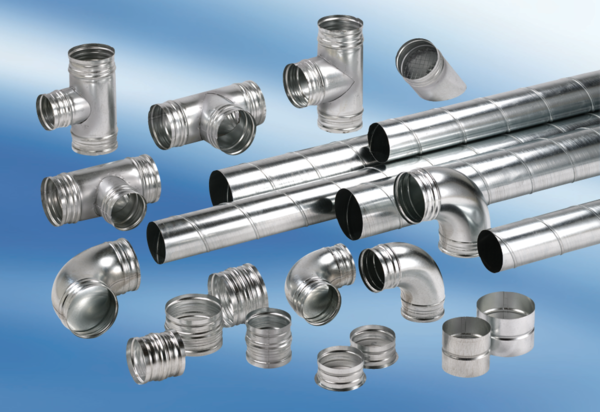 